Text consolidated by Valsts valodas centrs (State Language Centre) with amending laws of:13 December 2007 [shall come into force on 12 January 2008];21 May 2009 [shall come into force on 10 June 2009];16 December 2010 [shall come into force on 1 January 2011];20 June 2013 [shall come into force on 3 July 2013];7 November 2013 [shall come into force on 11 December 2013].If a whole or part of a section has been amended, the date of the amending law appears in square brackets at the end of the section. If a whole section, paragraph or clause has been deleted, the date of the deletion appears in square brackets beside the deleted section, paragraph or clause.The Saeima 1 has adopted andthe President has proclaimed the following law:Ķemeri National Park LawChapter IGeneral ProvisionsSection 1.Ķemeri National Park (hereinafter – the National Park) is a specially protected nature territory of national significance. The National Park has been established to preserve the natural, cultural and historical, and health resort values of this territory, protect the processes of mineral waters and medicinal mud formation, and also to facilitate sustainable economic activities, nature tourism, and environmental education.Section 2.The area of the National Park is 36 180 hectares, and its borders have been determined in accordance with Annexes 1 and 2 to this Law.[7 November 2013]Section 3.(1) The individual regulations regarding the protection and use of the National Park shall lay down the procedures for protecting and using the National Park, and also the permitted and prohibited activities.(2) The Cabinet shall approve the individual regulations regarding the protection and use of the National Park.[7 November 2013]Section 4.(1) The land of the strict nature reserve zone, the nature reserve zone, and the landscape protection zone which, until 21 July 1940, belonged to natural and legal persons who have not requested to reinstate their ownership rights to this land or have requested compensation shall fall under jurisdiction of the State and shall be registered in the Land Register on behalf of the State by the Ministry of Environmental Protection and Regional Development.(2) The land in the strict nature reserve zone, the nature reserve zone, and the landscape protection zone which is under jurisdiction of the State or is owned by it shall not be privatised or alienated, except for the following cases:1) alienation of land for the construction, rebuilding (reconstruction), and renewal (renovation) of infrastructure and engineering communication objects of national significance;2) transfer of land without consideration into the ownership of a local government under the procedures laid down in laws and regulations for the alienation of a property of a public entity in order to transfer immovable property without consideration.(3) The prohibition on privatisation referred to in Paragraph two of this Section shall not apply to the redemption of land by former land owners who owned the land property in the Republic of Latvia as at 21 July 1940 or their heirs if, as a result of the cadastral survey of land, its area exceeds the area of the land to be reinstated by more than the permitted difference of areas specified in the laws and regulations in the field of cadastral survey of land.[7 November 2013]Chapter IIFunctional ZonesSection 5.(1) In order to ensure protection of natural ecosystems, preservation of the genetic and biological diversity of landscapes and species, and also economic development of the territory, the following functional zones (Annexes 1 and 2) shall be determined in the territory of the National Park:1) the strict nature reserve zone;2) the nature reserve zone;3) the landscape protection zone;4) the neutral zone.Section 6.(1) The strict nature reserve zone has been established to preserve the territories untouched and lightly touched by human activities where development of natural processes is not interfered with, rare or typical ecosystems are protected, and which are essential for the compliance with ecological requirements for rare and migratory species.(2) It shall be prohibited to perform any economic or any other activity in the strict nature reserve zone, except for the following:1) scientific research;2) forest fire safety measures;3) measures necessary for the protection and preservation of the strict nature reserve zone (in accordance with the individual regulations regarding the protection and use of the National Park);4) crossing the strict nature reserve zone along specific routes in accordance with the procedures laid down by the Nature Conservation Agency.[13 December 2007; 21 May 2009]Section 7.(1) The nature reserve zone has been established to protect the ecosystems lightly touched by human activities, occurrences of rare and disappearing species and rare types of biotopes, and also the extracted peat quarries and processes of mineral waters formation.(2) It shall be prohibited to perform any economic activities in the nature reserve zone that impedes natural development of ecosystems, except for the cases referred to in the individual regulations regarding the protection and use of the National Park, and also any activities as a result of which the category of use of agricultural land is changed, for the renewal of habitats of specially protected species and specially protected biotopes, the renewal of natural flow of rivers and natural hydrological regime of the territories adjacent to water bodies and watercourses.[13 December 2007; 7 November 2013]Section 8.The Nature Conservation Agency may, in accordance with the individual regulations regarding the protection and use of the National Park, impose a seasonal closure to ensure biodiversity conservation, including the possibility for animals to gather in migration periods.[13 December 2007; 21 May 2009]Section 9.The landscape protection zone has been established to protect the tourism, recreational, and educational resources, the processes of mineral waters formation, preserve natural and cultural landscapes, and reduce the anthropogenic impact on the strict nature reserves zone and the nature reserve zone.Section 10.(1) The neutral zone has been established to facilitate economic development of resorts, preserve the landscape and architecture specific to the area, and promote sustainable development of the territory of the National Park, and also to ensure maintenance and development of transport infrastructure objects.(2) The neutral zone shall include the territory of the historical Ķemeri resort that has been established with the purpose of preserving and maintaining the historical health resort function in the territory of the Ķemeri National Park, facilitate the development of health tourism, recreational tourism, and cultural tourism at Latvian and European level.(3) The territory of the historical Ķemeri resort shall include the land parcels with the cadastral designations 1300026 0055, 1300026 0056, 1300026 4910, 1300026 4908, 1300026 0050, 1300026 2616, 1300026 4907, 1300026 4909, 1300026 4902, 1300026 0048, 1300026 4903, 1300026 6008, 1300026 6013, 1300026 0119, 1300026 4904, 1300026 4905, and the section of the land parcel with the cadastral designation 1300026 6011 that is included in the neutral zone.(4) The functions of the territory of the historical Ķemeri resort are to ensure sustainable development and use of mineral waters and medicinal mud, and microclimate for tourism and health care, identification and dissemination of cultural and historic heritage.(5) Operation of the objects that are necessary for the development of the field, i.e. the rehabilitation centre, clinics of the resort, private practices of medical practitioners, SPA hotel and resort hotel, and protection and use of the historical park and its objects shall be ensured within the territory of the historical Ķemeri resort.(6) State motor roads and railway in the width of their right of way shall be determined as the neutral zone within the entire territory of the National Park.[20 June 2013; 7 November 2013]Chapter IIIAdministration of the National ParkSection 11.The National Park shall be administered by the Nature Conservation Agency that is an institution of direct administration subordinate to the Minister for Environmental Protection and Regional Development.[21 May 2009; 16 December 2010]Section 12.[21 May 2009]Section 13.[21 May 2009]Section 14.(1) The Advisory Council of the National Park shall be established in order to coordinate the interests of environmental protection and economic activity in the territory of the National Park. The Council shall include one representative from the Ministry of Environmental Protection and Regional Development, the Ministry of Health, the Ministry of Agriculture, the State Environmental Service, the State Forestry Service, the State Inspection for Heritage Protection, the Latvian Fund for Nature, and the Latvian Ornithological Society, and also two organisations representing interests of land owners or residents of the Park, and all local governments in the territory of which the Park is located.(2) The Cabinet shall approve the by-laws of the Advisory Council of the National Park.(3) The Minister for Environmental Protection and Regional Development shall approve the personnel of the Advisory Council of the National Park.[13 December 2007; 21 May 2009; 16 December 2010; 7 November 2013]Transitional Provisions1. With the coming into force of this Law, the Ķemeri National Park Law (Latvijas Republikas Saeimas un Ministru Kabineta Ziņotājs, 1997, No. 15) is repealed.2. The Cabinet shall, by 1 April 2002, approve the individual regulations regarding the protection and use of the Ķemeri National Park.3. Until the adoption of the relevant Cabinet regulations, but not more than six months from the day of coming into force of the Law, the following Cabinet regulations shall be in force insofar as they are not in contradiction with this Law:1) Cabinet Regulation No. 98 of 24 March 1998, By-laws of the Administration of the Ķemeri National Park;2) Cabinet Regulation No. 102 of 24 March 1998, By-laws of the Advisory Council of the Ķemeri National Park.4. In developing a territorial local government spatial plan or making amendments thereto, local governments in the territory of which the Park is located shall mark the functional zoning of the Park in the plan in accordance with Annexes 1 and 2 to this Law.[13 December 2007]5. The National Park shall be administered by the administration of the Ķemeri National Park until 1 June 2009.[21 May 2009]The Law has been adopted by the Saeima on 30 May 2001.Acting for the President, Chairperson of the Saeima	J. StraumeRīga, 19 June 2001Ķemeri National Park LawAnnex 1[7 November 2013]Scheme of the External Border and the Functional Zone Borders of the Ķemeri National Park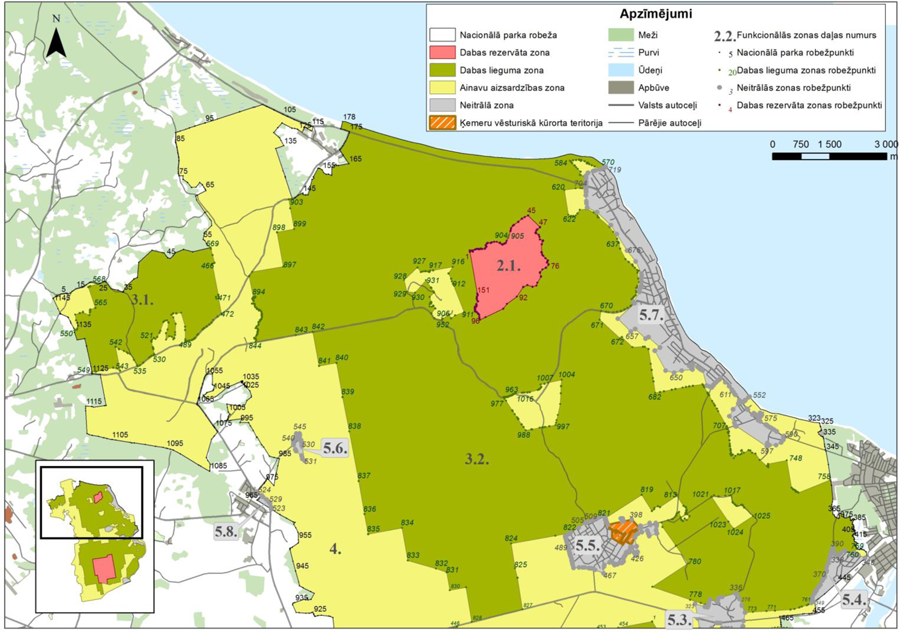 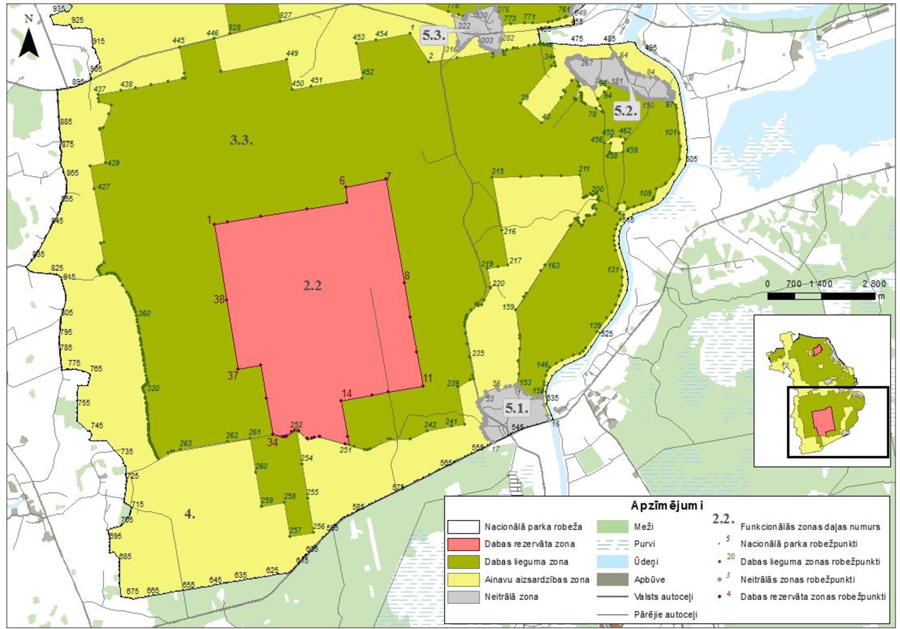 Ķemeri National Park LawAnnex 2Coordinates of the Border Points of the External Border and the Functional Zones of the Ķemeri National Park[13 December 2007; 7 November 2013]1. External Border of the Ķemeri National Park2. Strict nature reserve zone1) (the Island) Krievu sala2) (the Bog) Lielais Ķemeru tīrelis3. Nature reserve zone1) (the Hill) Lustūžkalns reserve2) Ķemeri reserve3) (the Bog) Lielais Ķemeru tīrelis and Kalnciems marsh4. Landscape protection zoneTerritory of the Ķemeri National Park which is not included in the strict nature reserve zone, nature reserve zone or neutral zone of this description of the borders.5. Neutral zone1) Plostmuiža2) Pavasari3) Kūdra4) Kauguri leisure gardens5) Ķemeri6) “Kūdra” in Smārde7) Jaunķemeri, Bigauņciems, Lapmežciems, and Ragaciems8) SmārdeNote. Coordinates of border points are indicated in the Latvian Coordinate System LKS-92 TM and rounded up to 1 m. The cadastre information of the State Land Service as at 2010 and the information of the State Forest Register as at on 1 January 2011. The scheme and the coordinates of border points have been determined and indicated without surveying the border points on site. Until exact surveying of borders on site, deviations of the borders from the borders described in this Law within the borders of the map scale accuracy used are permissible in conformity with the actual borders on site.Latviešu val.Angļu val.ApzīmējumiDesignationsNacionālā parka robežaBorder of the National ParkDabas rezervāta zonaStrict nature reserve zoneDabas lieguma zonaNature reserve zoneAinavu aizsardzības zonaLandscape protection zoneNeitrālā zonaNeutral zoneĶemeru vēsturiskā kūrorta teritorijaTerritory of the historical Ķemeri resortMežiForestsPurviSwampsŪdeņiWatersApbūveBuildingValsts autoceļiState motor roadsPārējie autoceļiOther motor roadsFunkcionālās zonas daļas numursNumber of part of the functional zoneNacionālā parka robežpunktiBorder points of the National ParkDabas lieguma zonas robežpunktiBorder points of the nature reserve zoneNeitrālās zonas robežpunktiBorder points of the neutral zoneDabas rezervāta zonas robežpunktiBorder points of the strict nature reserve zoneLatviešu val.Angļu val.ApzīmējumiDesignationsNacionālā parka robežaBorder of the National ParkDabas rezervāta zonaStrict nature reserve zoneDabas lieguma zonaNature reserve zoneAinavu aizsardzības zonaLandscape protection zoneNeitrālā zonaNeutral zoneMežiForestsPurviSwampsŪdeņiWatersApbūveBuildingValsts autoceļiState motor roadsPārējie autoceļiOther motor roadsFunkcionālās zonas daļas numursNumber of part of the functional zoneNacionālā parka robežpunktiBorder points of the National ParkDabas lieguma zonas robežpunktiBorder points of the nature reserve zoneNeitrālās zonas robežpunktiBorder points of the neutral zoneDabas rezervāta zonas robežpunktiBorder points of the strict nature reserve zoneNo.Border pointX coordinateY coordinate1.14544983178162.24545623178553.34545973178584.44546193178835.54547103179226.64547463179247.74547823179298.84547933179339.945483331794410.1045486231794211.1145489131793112.1245494831795013.1345500031799014.1445502731800815.1545509631805516.1645519631807917.1745523731809418.1845527331810219.1945536331816120.2045544831822221.2145547031823422.2245549831823423.2345562231820724.2445567231819225.2545569431819126.2645569931819127.2745573231819828.2845584931825229.2945588431824430.3045588531824431.3145602631806332.3245602631806333.3345620831802334.3445631431797735.3545634831797936.3645634631799637.3745639231807438.3845643031814639.3945662131832340.4045671131835941.4145675031875642.4245709531907443.4345737231901544.4445741331900545.4545747731891846.4645750731887747.4745758031885448.4845765631893249.4945772531901450.5045792731909851.5145816631903552.5245863831914453.5345853431924854.5445848331933255.5545844131936156.5645846931952757.5745866931972958.5845865431985059.5945862031989660.6045848832007261.6145826832039662.6245824432050763.6345828332052764.6445851732064565.6545850232067566.6645849332068867.6745846332073668.6845842432079969.6945835232085970.7045826132073471.7145813232072772.7245803332086473.7345791532094074.7445791632103475.7545780232103076.7645779432109777.7745779032114578.7845778832120179.7945779232125180.8045780832143181.8145779832152582.8245778232161483.8345777732165084.8445775132178685.8545772732189386.8645771632191787.8745771332197588.8845772232205089.8945771832216990.9045778032219091.9145784132221192.9245799332226293.9345808132229294.9445822532234295.9545849132242496.9645850832242997.9745866932248298.9845882332253199.99459402322719100.100459758322834101.101459799322847102.102460007322915103.103460118322857104.104460300322769105.105460540322652106.106460653322600107.107460664322595108.108460840322516109.109461020322441110.110461061322424111.111461068322421112.112461158322387113.113461216322364114.114461262322346115.115461291322338116.116461296322337117.117461329322331118.118461308322213119.119461266322235120.120461186322278121.121461114322316122.122461100322287123.123461078322243124.124461045322178125.125460947322239126.126460918322258127.127460849322282128.128460773322286129.129460516322426130.130460408322304131.131460293322174132.132460429322055133.133460452322034134.134460488321967135.135460562321828136.136460354321756137.137460545321170138.138460595321019139.139460605320987140.140460786320433141.141460789320417142.142460859320455143.143460860320456144.144460943320524145.145461062320576146.146461071320535147.147461134320528148.148461202320530149.149461304320939150.150461360320969151.151461341321006152.152461463321232153.153461478321237154.154461502321228155.155461576321180156.156461617321113157.157461684321074158.158461738321078159.159461826321041160.160461826321078161.161461826321269162.162461938321343163.163461948321304164.164461999321308165.165462271321356166.166462123321584167.167462030321717168.168462045321732169.169462077321766170.170462118321821171.171462152321882172.172462190321948173.173462236322039174.174462280322164175.175462290322199176.176462171322238177.177462063322272178.178322459462106179.178–323Along the waterline of the shoreAlong the waterline of the shore[Lines 180–322 excluded at 7 November 2013][Lines 180–322 excluded at 7 November 2013][Lines 180–322 excluded at 7 November 2013][Lines 180–322 excluded at 7 November 2013]323.323314532474645324.324474653314505325.325474669314453326.326474675314432327.327474695314361328.328474703314336329.329474674314320330.330474656314310331.331474613314287332.332474635314231333.333474678314197334.334474716314169335.335474733314170336.336474745314171337.337474748314152338.338474749314147339.339474754314116340.340474778313972341.341474786313921342.342474789313905343.343474801313830344.344474795313825345.345474817313787346.346474877313438347.347474931313109348.348474936313031349.349474944313032350.350474949313006351.351474955312897352.352474962312884353.353474999312528354.354474986312452355.355474969312375356.356475001312122357.357475035312107358.358475052312067359.359475077312039360.360475147312019361.361475157312023362.362475165312033363.363475171312086364.364475155312125365.365475179312152366.366475206312151367.367475228312132368.368475282312121369.369475282312054370.370475298312033371.371475343312029372.372475403312048373.373475432312060374.374475446312035375.375475461311997376.376475464311966377.377475477311956378.378475491311966379.379475503311987380.380475524312009381.381475550312011382.382475560312002383.383475558311990384.384475536311960385.385475521311916386.386475514311878387.387475519311861388.388475529311849389.389475547311822390.390475545311797391.391475555311760392.392475534311757393.393475522311749394.394475521311726395.395475540311714396.396475552311717397.397475573311722398.398475584311692399.399475571311671400.400475571311663401.401475583311647402.402475592311629403.403475595311621404.404475584311605405.405475570311603406.406475550311608407.407475535311602408.408475530311584409.409475519311577410.410475509311562411.411475511311553412.412475532311540413.413475540311528414.414475564311501415.415475559311470416.416475558311467417.417475560311451418.418475563311417419.419475573311406420.420475601311400421.421475636311371422.422475641311356423.423475630311342424.424475584311317425.425475582311308426.426475585311295427.427475614311268428.428475620311240429.429475638311216430.430475655311206431.431475690311196432.432475708311199433.433475726311220434.434475735311223435.435475745311219436.436475758311200437.437475772311195438.438475796311191439.439475829311177440.440475868311144441.441475876311128442.442475885311051443.443475893311014444.444475827310959445.445475124310337446.446475074310293447.447474781310033448.448474603309891449.449474498309828450.450474523309790451.451474546309659452.452474563309560453.453474566309542454.454474523309532455.455474451309521456.456474425309517457.457474386309513458.458474367309513459.459474241309509460.460474205309505461.461473676309450462.462473605309442463.463473603309430464.464473628309286465.465473629309278466.466473633309228467.467473634309222468.468473666309075469.469473860309060470.470473947309052471.471473951309050472.472473999309052473.473474226309033474.474474368309022475.475474469309016476.476474597309009477.477474743308981478.478474857308994479.479474916309000480.480474970309005481.481475024309011482.482475083309014483.483475169309019484.484475294309025485.485475306309025486.486475366309026487.487475421309026488.488475481309029489.489475778309044490.490475988309089491.491476164309067492.492476186309005493.493476228308921494.494476300308848495.495476401308781496.496476697308606497.497476969308430498.498477121308283499.499477206308152500.500477292307986501.501477328307713502.502477459306966503.503477504306522504.504477524306250505.505477474305856506.506477191305427507.507477010305104508.508476909304978509.509476749304823510.510476593304750511.511476449304673512.512476236304608513.513476115304568514.514475974304440515.515475797304262516.516475741304132517.517475726303979518.518475731303781519.519475751303674520.520475951303066521.521475975302854522.522475939302557523.523475753302162524.524475535301808525.525475248301456526.526475014301085527.527474839300856528.528474559300719529.529474300300604530.530474089300424531.531473972300333532.532473875300137533.533473862300080534.534473804299895535.535473831299586536.536473959299283537.537473997299173538.538473897299144539.539473578299053540.540473340298990541.541473241298955542.542473189298932543.543473094298891544.544472953298829545.545472911298809546.546472888298801547.547472836298778548.548472819298757549.549472430298567550.550472371298538551.551472349298527552.552472300298503553.553472202298455554.554472167298438555.555471865298290556.556471766298242557.557471690298204558.558471594298157559.559471538298130560.560471492298107561.561471442298082562.562471422298072563.563471398298060564.564471241297981565.565471026297873566.566470942297831567.567470770297745568.568470616297667569.569470579297649570.570470470297594571.571470412297565572.572470375297546573.573470057297383574.574469888297296575.575469777297239576.576469609297157577.577469469297088578.578469359297034579.579469247296979580.580469190296950581.581469006296858582.582468895296803583.583468852296782584.584468835296773585.585468726296718586.586468618296663587.587468612296659588.588468538296617589.589468525296610590.590468485296583591.591468437296551592.592468278296416593.593468271296409594.594468195296330595.595468046296176596.596467984296108597.597467951296071598.598467757295865599.599467713295817600.600467705295809601.601467598295695602.602467538295634603.603467520295630604.604467522295621605.605467517295619606.606467500295609607.607467461295577608.608467445295557609.609467440295546610.610467427295534611.611467427295521612.612467348295433613.613467319295400614.614467247295320615.615467241295313616.616467195295266617.617467134295203618.618467097295166619.619466978295146620.620466817295120621.621466793295119622.622466772295116623.623466764295114624.624466658295096625.625466457295060626.626466282295030627.627466219295019628.628466202295016629.629466155295010630.630466056294999631.631465975294985632.632465899294972633.633465791294954634.634465684294936635.635465631294927636.636465494294904637.637465456294897638.638465423294892639.639465402294888640.640465370294883641.641465273294865642.642465173294848643.643465118294838644.644465083294831645.645464975294812646.646464829294786647.647464766294775648.648464693294762649.649464559294738650.650464544294735651.651464502294728652.652464456294720653.653464401294711654.654464323294698655.655464258294687656.656464179294675657.657464121294666658.658463974294644659.659463809294615660.660463652294588661.661463540294568662.662463501294561663.663463403294544664.664463375294539665.665463323294530666.666463290294524667.667463219294511668.668463122294494669.669463061294483670.670462972294467671.671462964294469672.672462928294473673.673462906294478674.674462829294494675.675462787294503676.676462658294530677.677462601294871678.678462601294884679.679462602295061680.680462602295091681.681462603295230682.682462604295323683.683462604295329684.684462604295395685.685462605295428686.686462605295444687.687462605295537688.688462551295592689.689462457295689690.690462356295681691.691462354295734692.692462351295824693.693462351295833694.694462350295878695.695462347295957696.696462346296036697.697462346296044698.698462344296172699.699462344296182700.700462329296205701.701462299296279702.702462401296310703.703462492296339704.704462538296352705.705462651296388706.706462674296415707.707462686296428708.708462804296567709.709462837296600710.710462843296607711.711462886296684712.712462895296701713.713462913296741714.714462917296768715.715462919296792716.716462924296857717.717462933296881718.718462794296962719.719462740296994720.720462736297091721.721462750297202722.722462771297370723.723462774297392724.724462783297461725.725462793297542726.726462796297565727.727462794297628728.728462791297693729.729462785297742730.730462783297753731.731462773297958732.732462769297964733.733462719298027734.734462694298136735.735462654298187736.736462611298235737.737462486298374738.738462272298613739.739462184298612740.740462057298618741.741461859298630742.742461830298632743.743461878298769744.744461877298782745.745461845298855746.746461833298867747.747461817298873748.748461786298885749.749461677298980750.750461499299138751.751461500299160752.752461502299214753.753461505299335754.754461506299373755.755461505299469756.756461504299662757.757461503299805758.758461509299888759.759461516300074760.760461630300076761.761461779300078762.762461796300155763.763461820300271764.764461833300333765.765461839300361766.766461806300401767.767461719300425768.768461657300442769.769461651300444770.770461526300482771.771461477300488772.772461401300497773.773461395300501774.774461279300506775.775461261300507776.776461252300506777.777461103300484778.778461095300549779.779461089300606780.780461085300637781.781461078300701782.782461074300733783.783461066300798784.784461061300837785.785461054300901786.786461048300942787.787461046300962788.788461045300973789.789461045300985790.790461044300999791.791461034301155792.792461033301164793.793461033301172794.794461034301203795.795461035301318796.796461037301340797.797461039301357798.798461058301567799.799461062301617800.800461068301696801.801461069301744802.802461069301776803.803461070301799804.804461070301812805.805461066301834806.806461077301863807.807461137302050808.808461144302072809.809461197302315810.810461211302376811.811461208302434812.812461176302571813.813461166302607814.814461147302670815.815461122302757816.816461099302832817.817461093302851818.818461077302900819.819461058302930820.820461025302957821.821460998302975822.822460971302982823.823460961302984824.824460913302991825.825460801303004826.826460364303045827.827460328303054828.828460296303065829.829460255303088830.830460202303128831.831460178303161832.832460160303191833.833460298303354834.834460305303361835.835460313303370836.836460387303450837.837460402303478838.838460431303535839.839460458303573840.840460482303608841.841460585303803842.842460663303950843.843460686303993844.844460795304200845.845460819304241846.846460845304293847.847460890304377848.848460893304382849.849460993304546850.850460998304558851.851461020304604852.852461054304676853.853461059304717854.854461059304770855.855461067304815856.856461079304839857.857461095304874858.858461155304997859.859461216305136860.860461225305185861.861461228305211862.862461233305256863.863461233305311864.864461217305459865.865461206305499866.866461145305661867.867461140305675868.868461091305813869.869461067305889870.870461064305923871.871461068305976872.872461085306098873.873461090306187874.874461086306218875.875461079306239876.876461076306250877.877461054306295878.878461049306322879.879461067306501880.880461066306525881.881461065306564882.882461061306587883.883461044306701884.884461039306783885.885461036306838886.886461020307106887.887460994307541888.888460998307710889.889460997307728890.890460993307754891.891460971307832892.892461183307863893.893461245307872894.894461330307889895.895461354307894896.896461396307905897.897461477307928898.898461562307959899.899461699308020900.900461739308038901.901461861308095902.902461867308098903.903461872308117904.904461867308138905.905461843308232906.906462038308474907.907462102308549908.908462053308664909.909461996308799910.910461996308800911.911462002308811912.912461965308892913.913461961308900914.914461918308931915.915461899308949916.916461857309406917.917461783309439918.918461746309446919.919461555309465920.920461463309461921.921461385309438922.922461370309450923.923461360309475924.924461354309490925.925461346309508926.926461328309550927.927461291309536928.928461228309523929.929461147309523930.930460967309538931.931460886309543932.932460797309745933.933460798309763934.934460814309794935.935460853309807936.936461186309918937.937461202309876938.938461274309889939.939461368310042940.940461269310090941.941461070310187942.942461065310199943.943460978310244944.944460957310346945.945460875310638946.946460807310891947.947460726311191948.948460718311219949.949460729311232950.950460745311241951.951460788311250952.952460790311266953.953460941311367954.954460955311390955.955460951311451956.956460939311654957.957460882311766958.958460823311873959.959460856311909960.960460808311928961.961460640312021962.962460477312113963.963460451312127964.964460235312259965.965459858312502966.966459963312615967.967459939312645968.968459865312711969.969459864312720970.970459912312788971.971459936312818972.972459959312844973.973460049312942974.974460060312955975.975460079312980976.976460097313011977.977460116313057978.978460131313085979.979460166313038980.980460306312881981.981460332313040982.982460364313208983.983460408313403984.984460449313587985.985460418313598986.986460309313623987.987460188313656988.988460036313897989.989459978313954990.990459863314163991.991459852314151992.992459761314335993.993459684314448994.994459634314543995.995459414314538996.996459458314643997.997459063314589998.998459060314591999.9994590783146141000.10004590933146301001.10014590933146431002.10024591033146911003.10034591213147271004.10044591493147591005.10054591043148141006.10064590843149361007.10074590653150271008.10084593953149801009.10094595203149621010.10104595963151241011.10114597103152151012.10124597113152491013.10134596703153721014.10144595843154661015.10154595863154771016.10164595783154801017.10174595753154931018.10184595713155011019.10194595673155041020.10204595553155031021.10214595483155151022.10224595323155151023.10234595273155251024.10244595113155431025.10254594543155881026.10264594553155941027.10274594593156031028.10284594643156021029.10294594743155991030.10304594813156011031.10314594833156071032.10324594853156261033.10334594843156401034.10344594753156381035.10354594643156251036.10364594553156251037.10374594483156311038.10384594443156261039.10394590813154651040.10404587753152181041.10414585873151431042.10424584513152591043.10434585133152851044.10444585413153321045.10454587013153741046.10464587203154041047.10474587263154161048.10484587483155031049.10494587393155071050.10504586873155361051.10514586833158231052.10524585583158201053.10534585433158241054.10544585173157921055.10554585083157811056.10564584863157411057.10574584703156991058.10584584323155651059.10594584033154621060.10604583553152861061.10614583313151931062.10624583203151661063.10634582873150581064.10644582803150361065.10654582753150311066.10664582743150341067.10674582843150091068.10684583103149911069.10694583513149491070.10704585173147261071.10714585213147201072.10724587063144591073.10734587203144411074.10744587283144311075.10754587473144051076.10764588083143231077.10774588273142981078.10784587413141921079.10794587163141621080.10804586643141021081.10814585263136201082.10824585693135471083.10834586293134441084.10844586193133721085.10854586183132771086.10864586183132651087.10874586133132541088.10884583743133921089.10894583273134191090.10904578453137141091.10914576603138151092.10924576453138211093.10934575863138391094.10944574953138641095.10954574673138701096.10964573883138871097.10974571943139181098.10984569213139621099.10994566383140081100.11004566283140031101.11014565663140081102.11024565203140211103.11034561463140771104.11044560553140941105.11054560283140931106.11064559153141201107.11074558283141441108.11084556903141791109.11094555233142041110.11104554463142221111.11114554033142421112.11124553863142501113.11134553573148591114.11144553543149181115.11154553523149711116.11164555103149651117.11174555223149591118.11184555583149431119.11194558483149871120.11204558903149941121.11214558573151741122.11224557563157191123.11234557393158091124.11244555183158261125.11254555163158411126.11264555153158511127.11274555153158511128.11284554943160141129.11294553733165571130.11304553293167511131.11314551293167171132.11324550613169171133.11334550643169891134.11344550643169891135.11354550643169961136.11364550403170281137.11374549663171591138.11384549483172041139.11394548943173061140.11404548873173201141.11414546973174021142.11424546853174051143.11434546803174151144.11444546253175371145.1145454506317800No.Border pointX coordinateY coordinate1.13190344654592.23190694654523.33190694654534.43190664654965.53190594655066.63190414655307.73190694655388.83190884655899.931911446561910.1031911246566811.1131910546569812.1231911146572513.1331911646573514.1431911746573715.1531910946577916.1631911846585117.1731914146587018.1831917346588819.1931917346588820.2031920446587221.2131920546587222.2231925346590423.2331926846592624.2431926946600025.2531928046603626.2631929946609827.2731929646616128.2831926646624029.2931927446624830.3031923246629131.3131922146631332.3231924646635533.3331927146640034.3431932546642635.3531940646645736.3631947046648137.3731957946652338.3831962046653239.3931965846654040.4031971446658141.4131974546661342.4231982846672843.4331990946682344.4431994746689845.4531999246698646.4631968446729347.4731968446729448.4831962646723049.4931960846720950.5031954846718351.5131954846718352.5231953746717853.5331953646717854.5431952146720255.5531948046727156.5631942346728457.5731935546729958.5831933246737659.5931933246737760.6031930246736661.6131923546734362.6231902646733663.6331902546733664.6431902446733665.6531902046733866.6631900746734267.6731896046735768.6831892946738469.6931886246744070.7031880946750771.7131880946750772.7231879446750073.7331876446748774.7431875246748175.7531875146748076.7631870446752877.7731870346752878.7831869546752179.7931861446745280.8031856846736681.8131849746730682.8231848946729983.8331848946729984.8431838046732485.8531838046732486.8631837746732287.8731821646723188.8831814246720489.8931811446710490.9031815846696591.9131810946685492.9231785346669293.9331766146643294.9431753846633895.9531731546587096.9631724646571597.9731729346571298.9831731746570599.99317318465704100.100317319465704101.101317322465704102.102317367465706103.103317367465706104.104317369465705105.105317391465698106.106317407465667107.107317438465649108.108317448465638109.109317456465616110.110317464465594111.111317478465591112.112317484465590113.113317484465591114.114317494465598115.115317494465598116.116317526465603117.117317526465603118.118317530465593119.119317532465587120.120317532465587121.121317542465586122.122317543465586123.123317553465586124.124317562465591125.125317563465591126.126317575465588127.127317585465585128.128317589465584129.129317589465584130.130317576465602131.131317584465618132.132317617465626133.133317618465626134.134317638465625135.135317639465625136.136317639465625137.137317653465624138.138317653465624139.139317729465666140.140317729465667141.141317730465666142.142317777465643143.143317781465642144.144317817465632145.145317817465632146.146317856465642147.147317884465662148.148317885465662149.149317898465662150.150317907465662151.151317939465652No.Border pointX coordinateY coordinate1.14651143043022.24654513043583.34663183045004.44675473047015.54685883048766.64685553052757.74695993054868.84700923027589.947024830185510.1047041630094111.1147057930005712.1246967729989913.1346925129981614.1446844229966815.1546860729872216.1646864429850417.1746853629853618.1846787629873219.1946785329873120.2046772429870221.2146765829867422.2246756329866323.2346753629867824.2446731629886725.2546727529889026.2646725129889727.2746722329889628.2846713629884929.2946701129874030.3046698129872531.3146694429872132.3246689329873133.3346664729878634.3446664129878635.3546647329972836.3646631830059637.3746572530049138.38465436302303No.Border pointX coordinateY coordinate3.1.1.4633191114586473.1.2.4643189464586913.1.3.4653187504587433.1.4.4663187134586823.1.5.4673179024588403.1.6.4683178584588453.1.7.4693178484587823.1.8.4703178004587933.1.9.4713178074588493.1.10.4723174094589243.1.11.4733173354588203.1.12.4743172364587023.1.13.4753171754586603.1.14.4763171254586103.1.15.4773170734585323.1.16.4783170324584713.1.17.4793170144584493.1.18.4803169954584303.1.19.4813168694583073.1.20.4823168444582853.1.21.4833167804582393.1.22.4843167474582083.1.23.4853167364581923.1.24.4863167174581443.1.25.4873167014580893.1.26.4883166894580453.1.27.4893166794580113.1.28.4903166694579773.1.29.4913167024579773.1.30.4923167354579763.1.31.4933169744579703.1.32.4943170644579713.1.33.4953174284578683.1.34.4963174194577353.1.35.4973174124576513.1.36.4983173814576163.1.37.4993173754576093.1.38.5003173044576643.1.39.5013171444577203.1.40.5023169204577103.1.41.5033168494577073.1.42.5043167634576843.1.43.5053167264576623.1.44.5063167964576163.1.45.5073168134575533.1.46.5083167204574693.1.47.5093168934574653.1.48.5103169874575093.1.49.5113171764575323.1.50.5123172304574913.1.51.5133172154574343.1.52.5143171904573973.1.53.5153169584573173.1.54.5163169074572993.1.55.5173167904572323.1.56.5183167444571893.1.57.5193167714571433.1.58.5203167224571043.1.59.5213166944570793.1.60.5223166604570873.1.61.5233165274571183.1.62.5243165014571253.1.63.5253164724571343.1.64.5263163534571533.1.65.5273163204571653.1.66.5283163094571463.1.67.5293163014570963.1.68.5303162794570543.1.69.5313162484570203.1.70.5323161174568683.1.71.5333160524567803.1.72.5343160204567173.1.73.5353160494567093.1.74.5363161954566253.1.75.5373163504565213.1.76.5383163684564613.1.77.5393163924564333.1.78.5403164254563643.1.79.5413164744562253.1.80.5423165354561403.1.81.5433159064562643.1.82.5443159854560733.1.83.5453159224558093.1.84.5463158824556443.1.85.5473158804556063.1.86.5483158754555333.1.87.5493158744555123.1.88.549–550Along the external border of the National ParkAlong the external border of the National Park3.1.89.5503169714550633.1.90.5513169834551183.1.91.5523169914551223.1.92.5533170194551333.1.93.5543170864551613.1.94.5553172334551023.1.95.5563173844550833.1.96.5573174254551963.1.97.5583174544552833.1.98.5593174334552853.1.99.5603173684554523.1.100.5613174374554643.1.101.5623174784554693.1.102.5633174984554683.1.103.5643175214554793.1.104.5653175624556053.1.105.5663181104554203.1.106.5673181284554743.1.107.5683181924556723.1.108.568–569Along the external border of the National ParkAlong the external border of the National Park3.1.109.569319144458638No.Border pointX coordinateY coordinate3.2.1.5703212654690293.2.2.570–571Along the external border of the neutral zone 5.7 “Jaunķemeri, Bigauņciems, Lapmežciems, and Ragaciems”Along the external border of the neutral zone 5.7 “Jaunķemeri, Bigauņciems, Lapmežciems, and Ragaciems”3.2.3.5713212094688883.2.4.5723212774687343.2.5.5733213114686613.2.6.5743213374686013.2.7.5753213614685723.2.8.5763213824685473.2.9.5773213524685313.2.10.5783214154684723.2.11.5793214544683823.2.12.5803214274683703.2.13.5813214584683233.2.14.5823214504682473.2.15.5833214424681663.2.16.5843214334680843.2.17.5853214024681143.2.18.5863213664681483.2.19.5873213064682063.2.20.5883212594682493.2.21.5893212164682903.2.22.5903212164682903.2.23.5913212164682903.2.24.5923212164682903.2.25.5933212164682903.2.26.5943212164682903.2.27.5953212164682903.2.28.5963212164682903.2.29.5973212164682903.2.30.5983212164682903.2.31.5993212164682903.2.32.6003212164682903.2.33.6013212164682903.2.34.6023212164682903.2.35.6033212164682903.2.36.6043212164682903.2.37.6053212164682903.2.38.6063212164682903.2.39.6073212164682903.2.40.6083212164682903.2.41.6093211404683653.2.42.6103210594683443.2.43.6113210524683663.2.44.6123210244684533.2.45.6133210074685063.2.46.613–614Along the external border of the neutral zone 5.7 “Jaunķemeri, Bigauņciems, Lapmežciems, and Ragaciems”Along the external border of the neutral zone 5.7 “Jaunķemeri, Bigauņciems, Lapmežciems, and Ragaciems”3.2.47.6143206994685073.2.48.6153207004684993.2.49.6163207024684663.2.50.6173207064684053.2.51.6183207114683573.2.52.6193207054682353.2.53.6203206594679443.2.54.6213200094680443.2.55.6223199764681223.2.56.6233199784681733.2.57.6243199874682463.2.58.6253200454682853.2.59.6263201434683463.2.60.6273201604685223.2.61.6283201574685513.2.62.6293200684687113.2.63.6303200464687653.2.64.6313199814688103.2.65.6323199384688193.2.66.6333199364688413.2.67.6343196894691303.2.68.6353195544692273.2.69.6363193784693253.2.70.6373192684693743.2.71.6383191204694003.2.72.6393188444695443.2.73.6403187674696303.2.74.6413186974697243.2.75.6423186604697483.2.76.6433186174697963.2.77.6443185524698543.2.78.6453185334698893.2.79.6463184894698653.2.80.6473183304698823.2.81.6483182384699013.2.82.6493181364698593.2.83.6503180924698493.2.84.6513180844698253.2.85.6523180004698243.2.86.6533179694698363.2.87.6543178954698163.2.88.6553178704697943.2.89.6563178594697793.2.90.6573178344697563.2.91.6583178094697303.2.92.6593177834697033.2.93.6603177174697543.2.94.6613176954697703.2.95.6623176124696843.2.96.6633175574696013.2.97.6643175154695193.2.98.6653174814694203.2.99.6663174574693203.2.100.6673174464692253.2.101.6683174464691033.2.102.6693174554690383.2.103.6703174784689053.2.104.6713172524688693.2.105.6723167574694043.2.106.6733167924694483.2.107.6743165274697233.2.108.6753165384700043.2.109.6763165374700563.2.110.6773164754701533.2.111.6783160814702153.2.112.6793159234702373.2.113.6803157114702693.2.114.6813156224702833.2.115.6823153214703293.2.116.6833153454704533.2.117.6843153644705543.2.118.6853154044707603.2.119.6863154234708593.2.120.6873154604710513.2.121.6883154774711423.2.122.6893154944712233.2.123.6903155114713193.2.124.6913155504715753.2.125.6923155224715903.2.126.6933154954716063.2.127.6943154604716263.2.128.6953153304717003.2.129.6963153294717013.2.130.6973153244717043.2.131.6983152984717193.2.132.6993152794717303.2.133.7003152584717423.2.134.7013151084718283.2.135.7023150984718343.2.136.7033150394718683.2.137.7043149904718963.2.138.7053149014719473.2.139.7063148424719813.2.140.7073144414722113.2.141.7083144324722033.2.142.7093144044722083.2.143.7103143914722103.2.144.7113143744722123.2.145.7123143704722233.2.146.7133142974722623.2.147.7143142874722383.2.148.7153142504722503.2.149.7163141934722693.2.150.7173140754722813.2.151.7183139844722943.2.152.7193139304722883.2.153.7203139244722963.2.154.7213138454723033.2.155.7223138214723043.2.156.7233137974723153.2.157.7243137414723183.2.158.7253137194723073.2.159.7263137034723143.2.160.7273136704723283.2.161.7283136734723313.2.162.7293136954723453.2.163.7303136984723683.2.164.7313135974723973.2.165.7323136624724313.2.166.7333137124725043.2.167.7343136944725613.2.168.7353137234725983.2.169.7363137994725863.2.170.7373138144726093.2.171.7383137414726653.2.172.7393138144727793.2.173.7403138034728283.2.174.7413137474728753.2.175.7423137224729663.2.176.7433135574730763.2.177.7443133944732693.2.178.7453133694732983.2.179.7463134164732943.2.180.7473134474732923.2.181.7483135424737903.2.182.7493128244739103.2.183.7503127954739483.2.184.7513127724739663.2.185.7523127704739853.2.186.7533127464740203.2.187.7543127234740203.2.188.7553127154740703.2.189.7563126914740973.2.190.7573130284749293.2.191.7583130314749363.2.192.758–759Along the external border of the National ParkAlong the external border of the National Park3.2.193.7593112174756383.2.194.7603111084755403.2.195.760–761Along the external border of the neutral zone 5.4 “Kauguri leisure gardens”Along the external border of the neutral zone 5.4 “Kauguri leisure gardens”3.2.196.7613097944744363.2.197.7623097854744173.2.198.7633097814744123.2.199.7643097544743563.2.200.7653097384743183.2.201.7663096934741803.2.202.7673096744741143.2.203.7683096354739883.2.204.7693096164738823.2.205.7703095894734783.2.206.7713095774732513.2.207.7723095574728983.2.208.7733095394726873.2.209.773–774Along the external border of the neutral zone 5.3 “Kūdra”Along the external border of the neutral zone 5.3 “Kūdra”3.2.210.7743097224717213.2.211.7753097414716653.2.212.7763097514716363.2.213.7773097894715223.2.214.7783098824712473.2.215.7793102194702543.2.216.7803108344711923.2.217.7813113014708703.2.218.7823117934705243.2.219.7833119124704973.2.220.7843119644706673.2.221.7853119974707723.2.222.7863120094707973.2.223.7873120444708433.2.224.7883120964708843.2.225.7893121564709043.2.226.7903121864709543.2.227.7913120464709973.2.228.7923120314710023.2.229.7933119794710183.2.230.7943119704710203.2.231.7953119454710573.2.232.7963120144711043.2.233.7973119764711593.2.234.7983120804712293.2.235.7993121214711653.2.236.8003121294711543.2.237.8013121374711413.2.238.8023121254711223.2.239.8033121674711293.2.240.8043121894711533.2.241.8053122074711563.2.242.8063122254711373.2.243.8073122494711633.2.244.8083123044711373.2.245.8093123134711313.2.246.8103123194711243.2.247.8113123464710793.2.248.8123123504710723.2.249.8133126094708943.2.250.8143123184704513.2.251.8153123354703973.2.252.8163122984703063.2.253.8173122554702923.2.254.8183122174702413.2.255.8193126374699703.2.256.8203120354690303.2.257.8213120234690113.2.258.821–822Along the external border of the neutral zone 5.5 “Ķemeri”Along the external border of the neutral zone 5.5 “Ķemeri”3.2.259.8223116464681093.2.260.8233115604677033.2.261.8243113534665393.2.262.8253107054666453.2.263.8263104584667023.2.264.8273096294668393.2.265.8283092994655073.2.266.8293102024653523.2.267.8303101294649293.2.268.8313106024648433.2.269.8323106944645663.2.270.8333109104638213.2.271.8343117694636703.2.272.8353116044627783.2.273.8363121284626843.2.274.8373130014625303.2.275.8383143094622843.2.276.8393152114621073.2.277.8403161114619483.2.278.8413160274614913.2.279.8423169254613293.2.280.8433168434608813.2.281.8443166514598173.2.282.8453167084598333.2.283.8463167324598343.2.284.8473167504598223.2.285.8483167504597963.2.286.8493167694597903.2.287.8503168154598343.2.288.8513168554598593.2.289.8523168834598683.2.290.8533169284598743.2.291.8543169504598853.2.292.8553169824598853.2.293.8563170104598683.2.294.8573170234598253.2.295.8583170724598503.2.296.8593171004598903.2.297.8603171324599043.2.298.8613171814599013.2.299.8623172084599313.2.300.8633172394599393.2.301.8643172544599603.2.302.8653172704599743.2.303.8663173074599933.2.304.8673173364599893.2.305.8683173584599773.2.306.8693173834599833.2.307.8703173974599883.2.308.8713174164599783.2.309.8723174564599733.2.310.8733174994599473.2.311.8743174944599143.2.312.8753175204599063.2.313.8763175254598723.2.314.8773175354598583.2.315.8783175584598503.2.316.8793175704598123.2.317.8803176164597993.2.318.8813176564598043.2.319.8823176704597983.2.320.8833176624597713.2.321.8843176704597263.2.322.8853177404597713.2.323.8863177554597693.2.324.8873177664597533.2.325.8883177974597333.2.326.8893178134597503.2.327.8903178134597793.2.328.8913178344598063.2.329.8923178564598123.2.330.8933178624598063.2.331.8943178414597633.2.332.8953183954596493.2.333.8963185054597353.2.334.8973186464605523.2.335.8983195494603873.2.336.8993196334608393.2.337.9003201844607373.2.338.9013204124606953.2.339.9023204174607713.2.340.9033204184607893.2.341.903–570Along the external border of the National ParkAlong the external border of the National Park3.2.342.9043194704664813.2.343.9053194064664573.2.344.905–904Along the external border of the strict nature reserve zone 2.1 “(The Island) Krievu sala”Along the external border of the strict nature reserve zone 2.1 “(The Island) Krievu sala”3.2.345.9063172714647393.2.346.9073173744649073.2.347.9083173734649083.2.348.9093172894649663.2.349.9103173624650653.2.350.9113174414653063.2.351.9123181894650123.2.352.9133182634649833.2.353.9143183304649653.2.354.9153184644648913.2.355.9163186354650063.2.356.9173185474644923.2.357.9183185384644133.2.358.9193185054643923.2.359.9203185024643873.2.360.9213185154643573.2.361.9223185184643073.2.362.9233185194642823.2.363.9243185184642693.2.364.9253185134642133.2.365.9263184974641683.2.366.9273186214640813.2.367.9283182964637313.2.368.9293179854637983.2.369.9303179604640193.2.370.9313182844643053.2.371.9323180944644303.2.372.9333180904644343.2.373.9343180784644433.2.374.9353179914645023.2.375.9363179744645093.2.376.9373179684645133.2.377.9383178454643993.2.378.9393177124644403.2.379.9403176974644153.2.380.9413176664644333.2.381.9423176484644003.2.382.9433175934644013.2.383.9443175864644583.2.384.9453176134644923.2.385.9463176134644983.2.386.9473175464645433.2.387.9483174164644413.2.388.9493172884645233.2.389.9503172474647213.2.390.9513172664647313.2.391.9523172694647403.2.392.9533153254668233.2.393.9543153074666573.2.394.9553153074666573.2.395.9563153084666523.2.396.9573153084666503.2.397.9583153094666343.2.398.9593153044666203.2.399.9603153004666123.2.400.9613152964666073.2.401.9623152864665933.2.402.9633152814665853.2.403.9643152714665693.2.404.9653152624665503.2.405.9663152544665353.2.406.9673152454665113.2.407.9683152334664823.2.408.9693152274664683.2.409.9703152234664573.2.410.9713152204664423.2.411.9723152174664243.2.412.9733152144663853.2.413.9743152144663603.2.414.9753152134663463.2.415.9763151944663553.2.416.9773151934663533.2.417.9783151644663703.2.418.9793151144664063.2.419.9803148644665703.2.420.9813148444665833.2.421.9823147584666403.2.422.9833146754666963.2.423.9843146514667223.2.424.9853146324667253.2.425.9863144904668193.2.426.9873144244668633.2.427.9883143334669243.2.428.9893143614670713.2.429.9903143644670863.2.430.9913143654670913.2.431.9923144004672923.2.432.9933144104673543.2.433.9943144134673763.2.434.9953144234674333.2.435.9963144434675423.2.436.9973144734677053.2.437.9983145304677193.2.438.9993146004677363.2.439.10003147424677673.2.440.10013150264678333.2.441.10023153074678463.2.442.10033154984678523.2.443.10043156684678653.2.444.10053155924675183.2.445.10063155924675083.2.446.10073155634674173.2.447.10083155444673173.2.448.10093154804673313.2.449.10103154404673073.2.450.10113154164672783.2.451.10123153954672443.2.452.10133153404670313.2.453.10143153364669633.2.454.10153153314669003.2.455.10163153294668663.2.456.10173126264723133.2.457.10183126194722853.2.458.10193126184721673.2.459.10203125974719893.2.460.10213126224718753.2.461.10223125894718063.2.462.10233119314722483.2.463.10243117434723943.2.464.10253120864729003.2.465.10263123004726713.2.466.10273123414726443.2.467.10283123694726193.2.468.10293123784725973.2.469.10303123424724763.2.470.10313123544724553.2.471.10323123884724263.2.472.10333124194723793.2.473.1034312444472361No.Border pointX coordinateY coordinate3.3.1.13093014702483.3.2.23085574707373.3.3.33086774714863.3.4.43088374724693.3.5.53088384724733.3.6.5–6Along the external border of the neutral zone 5.3 “Kūdra”Along the external border of the neutral zone 5.3 “Kūdra”3.3.7.63088544725863.3.8.73088564725963.3.9.83088584726073.3.10.93088684726703.3.11.103088874727803.3.12.113089134729473.3.13.123089194729853.3.14.133089304730563.3.15.143089814733713.3.16.153090024735013.3.17.163090224736293.3.18.173090294736753.3.19.183090224736763.3.20.193090254736893.3.21.203090254737003.3.22.213090194737443.3.23.223090154737663.3.24.233090084737983.3.25.243090044738233.3.26.253090024738423.3.27.263089974738693.3.28.273089964738773.3.29.283089834739303.3.30.293089804739613.3.31.303089824739623.3.32.313089874739663.3.33.323089864739683.3.34.333089774739673.3.35.343086964740173.3.36.353085364740453.3.37.363085324740463.3.38.373084564740583.3.39.383084514739613.3.40.393074654731543.3.41.403069664737083.3.42.413076184742093.3.43.423077724743283.3.44.433078244742823.3.45.443080594744873.3.46.453082004746103.3.47.463080664746453.3.48.473080634746453.3.49.483080314746543.3.50.493079414746793.3.51.503079304746823.3.52.513079144746563.3.53.523075944745523.3.54.533075674745853.3.55.543075614745923.3.56.553075724746013.3.57.563077484747353.3.58.573077504747363.3.59.583077424747383.3.60.593077064747393.3.61.603076914747403.3.62.613076914747403.3.63.623076834747403.3.64.633076834747403.3.65.643076824747403.3.66.653076824747403.3.67.663076414747413.3.68.673075914747433.3.69.683075444747453.3.70.693075364747503.3.71.703074914747873.3.72.713074864747943.3.73.723074684748353.3.74.733074684748353.3.75.743074684748353.3.76.753074654748433.3.77.763074654748433.3.78.773074574748663.3.79.783073364751223.3.80.793072634752813.3.81.803072624752903.3.82.813072614752923.3.83.823072614752923.3.84.833072614752923.3.85.843072614752923.3.86.853072494752993.3.87.863072494752993.3.88.873072494753003.3.89.883072494753003.3.90.893072494753013.3.91.903072454753273.3.92.913074034752473.3.93.923075754751643.3.94.933076034751853.3.95.943077744753483.3.96.953078834754653.3.97.963080174751513.3.98.96–97Along the external border of the neutral zone 5.2 “Pavasari”Along the external border of the neutral zone 5.2 “Pavasari”3.3.99.973075324771043.3.100.983075154771443.3.101.993074244772133.3.102.1003073364772363.3.103.1013066834773083.3.104.1023063404773553.3.105.1033059924773243.3.106.1043056184771503.3.107.1053053744769583.3.108.1063053584769363.3.109.1073052414767123.3.110.1083050154766493.3.111.1093049574766293.3.112.1103049324766023.3.113.1113048334763183.3.114.1123047694761393.3.115.1133047174759883.3.116.1143046894759333.3.117.1153048604758823.3.118.1163048324757143.3.119.1173047154756843.3.120.1183046824756753.3.121.1193046594756373.3.122.1203046574756413.3.123.1213045884757603.3.124.1223045594758543.3.125.1233045524758643.3.126.1243044234757673.3.127.1253042944756893.3.128.1263041694756433.3.129.1273039984756073.3.130.1283038674756023.3.131.1293037434756153.3.132.1303036024756503.3.133.1313031004758103.3.134.1323028974758243.3.135.1333026864758053.3.136.1343025544757813.3.137.1353024104757343.3.138.1363021834756383.3.139.1373019974755313.3.140.1383018494754183.3.141.1393014874751573.3.142.1403010464748533.3.143.1413009734747843.3.144.1423009094747073.3.145.1433008654745293.3.146.1443007324742373.3.147.1453006494740843.3.148.1463005324739213.3.149.1473004554738623.3.150.1483003214738023.3.151.1493001604737573.3.152.1503000654737573.3.153.1512999134737273.3.154.1522998034737323.3.155.152–153Along the external border of the neutral zone 5.1 “Plostmuiža”Along the external border of the neutral zone 5.1 “Plostmuiža”3.3.156.1533000734730563.3.157.1543003714731163.3.158.1553007054730843.3.159.1563010364731213.3.160.1573013084731333.3.161.1583014034731243.3.162.1593020514730133.3.163.1603023874732373.3.164.1613024794732973.3.165.1623030874736923.3.166.1633032224737793.3.167.1643042474744463.3.168.1653042594744543.3.169.1663042714744633.3.170.1673044404745693.3.171.1683044694746713.3.172.1693044084746483.3.173.1703044084746483.3.174.1713043884746593.3.175.1723043404746883.3.176.1733043404746883.3.177.1743043394746883.3.178.1753042674747383.3.179.1763042594747443.3.180.1773042524747573.3.181.1783042634747653.3.182.1793043864748163.3.183.1803045214748833.3.184.1813045214748863.3.185.1823045184749123.3.186.1833045244749523.3.187.1843045454750843.3.188.1853047014751413.3.189.1863047234750393.3.190.1873047514750393.3.191.1883047534750393.3.192.1893048074750993.3.193.1903049184752243.3.194.1913049184752243.3.195.1923049184752243.3.196.1933049384751763.3.197.1943049494751793.3.198.1953049494751793.3.199.1963049494751793.3.200.1973050234751893.3.201.1983051004751643.3.202.1993050984751133.3.203.2003050644750423.3.204.2013050914750003.3.205.2023051104749733.3.206.2033051104749733.3.207.2043051104749733.3.208.2053050424748993.3.209.2063050344748693.3.210.2073050214748493.3.211.2083050144748373.3.212.2093050064748223.3.213.2103049964748013.3.214.2113055994747003.3.215.2123055824742243.3.216.2133055644737043.3.217.2143055464731563.3.218.2153055224724023.3.219.2163041364726483.3.220.2173032304728053.3.221.2183031864725593.3.222.2193031434722843.3.223.2203026334723653.3.224.2213023054721863.3.225.2223021854721213.3.226.2233021704720333.3.227.2243022054720173.3.228.2253022354720043.3.229.2263022054719763.3.230.2273020494718373.3.231.2283019324717503.3.232.2293018614717203.3.233.2303017974716953.3.234.2313017174716793.3.235.2323016294716703.3.236.2333014274717013.3.237.2343011564717493.3.238.2353008204718103.3.239.2363003284718993.3.240.2373002454719143.3.241.2383002134718213.3.242.2393000224715163.3.243.2402990564716833.3.244.2412989944713253.3.245.2422988714706973.3.246.2432986614702503.3.247.2442986644697423.3.248.2452986564696773.3.249.2462984014692033.3.250.2472983854691383.3.251.2482983874690513.3.252.2492984744687723.3.253.2502984644687713.3.254.2512985044686443.3.255.251–252Along the strict nature reserve zone 2.2 “(The Bog) Lielais Ķemeru tīrelis”Along the strict nature reserve zone 2.2 “(The Bog) Lielais Ķemeru tīrelis”3.3.256.2522988974672513.3.257.2532988784672593.3.258.2542980024674023.3.259.2552971064675553.3.260.2562962034677083.3.261.2572961034671013.3.262.2582970034669473.3.263.2592969014663503.3.264.2602977984661943.3.265.2612986914660403.3.266.2622985924654433.3.267.2632983814642173.3.268.2642983514640353.3.269.2652983414639843.3.270.2662982924638813.3.271.2672981444636253.3.272.2682981784636073.3.273.2692982374635803.3.274.2702982534635723.3.275.2712983104635463.3.276.2722983664635213.3.277.2732984114635013.3.278.2742984424634873.3.279.2752984964634623.3.280.2762985624634313.3.281.2772986164634063.3.282.2782986294634013.3.283.2792986384633983.3.284.2802986534633943.3.285.2812986724633923.3.286.2822987104633903.3.287.2832987454633893.3.288.2842987904633873.3.289.2852988674633843.3.290.2862988934633823.3.291.2872989164633803.3.292.2882989584633783.3.293.2892990124633733.3.294.2902990394633713.3.295.2912990634633703.3.296.2922991644633623.3.297.2932992054633593.3.298.2942992734633533.3.299.2952993314633483.3.300.2962993624633463.3.301.2972993944633443.3.302.2982994294633423.3.303.2992994404633413.3.304.3002994604633373.3.305.3012994864633343.3.306.3022995054633323.3.307.3032995544633293.3.308.3042995874633263.3.309.3052995974633233.3.310.3062996314633173.3.311.3072997334632943.3.312.3082997724632853.3.313.3092998694632633.3.314.3102999304632493.3.315.3112999944632343.3.316.3123000114632333.3.317.3133000244632353.3.318.3143000364632413.3.319.3153000524632523.3.320.3163000694632673.3.321.3173000774632783.3.322.3183000824632923.3.323.3193000854633123.3.324.3203000864633293.3.325.3213000884633363.3.326.3223000934633433.3.327.3233001034633563.3.328.3243001154633573.3.329.3253001174633573.3.330.3263001254633553.3.331.3273001384633513.3.332.3283001494633473.3.333.3293001694633413.3.334.3303001934633383.3.335.3313002124633353.3.336.3323002524633283.3.337.3333003224633183.3.338.3343004444632993.3.339.3353005034632893.3.340.3363005064632883.3.341.3373005784632773.3.342.3383006034632733.3.343.3393006214632703.3.344.3403007014632583.3.345.3413007534632503.3.346.3423008194632423.3.347.3433008874632323.3.348.3443009234632273.3.349.3453009394632253.3.350.3463010154632103.3.351.3473011164631953.3.352.3483011404631923.3.353.3493012004631853.3.354.3503012624631743.3.355.3513013084631663.3.356.3523014304631433.3.357.3533014824631323.3.358.3543015484631213.3.359.3553015764631143.3.360.3563016314631043.3.361.3573017454630813.3.362.3583017924630733.3.363.3593019104630503.3.364.3603020004630333.3.365.3613020454630233.3.366.3623020554630203.3.367.3633020904630053.3.368.3643021114629953.3.369.3653021914629613.3.370.3663022544629353.3.371.3673022814629263.3.372.3683022954629213.3.373.3693023554629023.3.374.3703023924628883.3.375.3713024294628693.3.376.3723024794628363.3.377.3733025334628023.3.378.3743027024627013.3.379.3753028294626253.3.380.3763028904625903.3.381.3773029494625543.3.382.3783029604625453.3.383.3793029724625333.3.384.3803029894625073.3.385.3813029904625073.3.386.3823029914625073.3.387.3833029914625073.3.388.3843029924625073.3.389.3853029934625073.3.390.3863029944625073.3.391.3873029944625073.3.392.3883029954625063.3.393.3893029964625063.3.394.3903029964625053.3.395.3913029974625043.3.396.3923029974625033.3.397.3933029974625033.3.398.3943029974625023.3.399.3953029924625023.3.400.3963029944624983.3.401.3973029944624983.3.402.3983029934624983.3.403.3993029924624983.3.404.4003029914624983.3.405.4013029904624983.3.406.4023029904624983.3.407.4033030024624833.3.408.4043030104624663.3.409.4053030114624663.3.410.4063030144624573.3.411.4073030174624483.3.412.4083030214624383.3.413.4093030234624333.3.414.4103030234624283.3.415.4113030234624103.3.416.4123030234624053.3.417.4133030224624003.3.418.4143030124623433.3.419.4153029994622763.3.420.4163029644621193.3.421.4173030184620933.3.422.4183030314620873.3.423.4193030484620793.3.424.4203030974620423.3.425.4213031344620473.3.426.4223031754620803.3.427.4233032234621383.3.428.4243032864621973.3.429.4253038124621113.3.430.4263038294621963.3.431.4273052394619473.3.432.4283058374618503.3.433.4293059124622413.3.434.4303067954620883.3.435.4313068164621003.3.436.4323068314621883.3.437.4333072064623233.3.438.4343074394624013.3.439.4353075204620733.3.440.4363075994620573.3.441.4373077064620563.3.442.4383078154626613.3.443.4393078844630443.3.444.4403079574634483.3.445.4413080424638903.3.446.4423081264642833.3.447.4433081324643353.3.448.4443082604643123.3.449.4453089384641903.3.450.4463091704651113.3.451.4473083364652683.3.452.4483083044652723.3.453.4493086164670133.3.454.4503078364671543.3.455.4513079154676553.3.456.4523081384689923.3.457.4533090584688483.3.458.4543091404693523.3.459.4553065994755353.3.460.4563064264753523.3.461.4573064264755153.3.462.4583062014755003.3.463.4593062004758343.3.464.4603064254758283.3.465.4613065254759053.3.466.462306598475767No.Border pointX coordinateY coordinate5.1.1.12999824731445.1.2.22998884732625.1.3.32998884732625.1.4.42998884732635.1.5.52998884732635.1.6.62998434733185.1.7.72997954735225.1.8.82997284734955.1.9.92997544736825.1.10.102997564736955.1.11.112997754736895.1.12.122998084736915.1.13.132998034737325.1.14.142995654737675.1.15.152992854738635.1.16.162991444738975.1.17.16–17Along the external border of the National ParkAlong the external border of the National Park5.1.18.172985674724305.1.19.182985704724235.1.20.192985774724155.1.21.202985874724035.1.22.212985874724035.1.23.222986704722935.1.24.232987054722555.1.25.242987494722255.1.26.252988434721795.1.27.262989384721335.1.28.272989484721325.1.29.282989584721315.1.30.292989714721215.1.31.302989774721245.1.32.312989774721245.1.33.322990304721605.1.34.332990414721635.1.35.342990334721775.1.36.352990294721875.1.37.362990174722215.1.38.372990364722305.1.39.382990914722415.1.40.392991144722455.1.41.402991144722455.1.42.412991544722165.1.43.422992054721785.1.44.432992594722715.1.45.442992824722395.1.46.452993064722085.1.47.462993674721515.1.48.472994424720985.1.49.482995264720545.1.50.492996234720285.1.51.502996354720515.1.52.512996734720965.1.53.522996984721255.1.54.532997854722305.1.55.542998164722655.1.56.552998984722385.1.57.563000384725265.1.58.572999374725695.1.59.583000274727705.1.60.593000584728755.1.61.603000754730105.1.62.613000734730565.1.63.623000224730345.1.64.63300016473049No.Border pointX coordinateY coordinate5.2.1.643086534757335.2.2.653086414757415.2.3.663085824757815.2.4.673085364758055.2.5.683085094758125.2.6.693084804758245.2.7.703084784758305.2.8.713084204759035.2.9.723083494759955.2.10.733083424759895.2.11.743083134760295.2.12.753082934760725.2.13.763082704761075.2.14.773082634761185.2.15.783082434761835.2.16.793082304762265.2.17.803082314762325.2.18.813082184762805.2.19.823082124762795.2.20.833081824763905.2.21.843081654765605.2.22.853081484766895.2.23.863081464766975.2.24.873081164767425.2.25.883081144767445.2.26.893081024767625.2.27.903080174769145.2.28.913079914769615.2.29.923079724769895.2.30.933079564770085.2.31.943079084770415.2.32.953079034770455.2.33.963078294770545.2.34.973077884770495.2.35.983077884770495.2.36.993077294770415.2.37.1003077244770695.2.38.1013077444771205.2.39.1023077674771645.2.40.1033077484771565.2.41.1043077394771545.2.42.1053077324771525.2.43.1063077294771515.2.44.1073077264771485.2.45.1083077214771465.2.46.1093077124771465.2.47.1103077114771515.2.48.1113077084771555.2.49.1123076984771595.2.50.1133076894771555.2.51.1143076734771465.2.52.1153076704771615.2.53.1163076664771605.2.54.1173076404771525.2.55.1183076374771605.2.56.1193076334771645.2.57.1203076284771685.2.58.1213076224771695.2.59.1223076144771685.2.60.1233076074771675.2.61.1243076034771645.2.62.1253075984771575.2.63.1263075964771515.2.64.1273075954771405.2.65.1283075944771295.2.66.1293075924771215.2.67.1303075884771145.2.68.1313075834771085.2.69.1323075804771065.2.70.1333075774771045.2.71.1343075734771035.2.72.1353075704770965.2.73.1363075624771115.2.74.1373075574771085.2.75.1383075524771055.2.76.1393075464771015.2.77.1403075424771065.2.78.1413075404771075.2.79.1423075324771045.2.80.1433075404770895.2.81.1443075144770735.2.82.1453075194770545.2.83.1463075504769985.2.84.1473075784769475.2.85.1483075744767755.2.86.1493075694766435.2.87.1503075714765235.2.88.1513075704765205.2.89.1523075654765005.2.90.1533075674764805.2.91.1543075764764705.2.92.1553076304763815.2.93.1563076734763095.2.94.1573077454761955.2.95.1583077524761845.2.96.1593077534761845.2.97.1603077534761835.2.98.1613077564761655.2.99.1623077844760955.2.100.1633077934760725.2.101.1643077964760635.2.102.1653078154760155.2.103.1663078204760035.2.104.1673078284759825.2.105.1683078344759675.2.106.1693078364759635.2.107.1703078514759265.2.108.1713078614758975.2.109.1723078614758965.2.110.1733078614758965.2.111.1743078664758825.2.112.1753078704758725.2.113.1763078784758525.2.114.1773078854758345.2.115.1783078904758205.2.116.1793079404756915.2.117.1803079544756565.2.118.1813079654756275.2.119.1823080404754125.2.120.1833081194752015.2.121.1843081244751885.2.122.1853081124751845.2.123.1863080594751665.2.124.1873080374751595.2.125.1883080374751595.2.126.1893080174751515.2.127.1903078894751045.2.128.1913078824750985.2.129.1923078764750925.2.130.1933078704750845.2.131.1943078664750785.2.132.1953078644750675.2.133.1963078674750505.2.134.1973078744750375.2.135.1983079924748275.2.136.1993080194747975.2.137.2003080214748005.2.138.2013080244748055.2.139.2023080244748105.2.140.2033080244748195.2.141.2043080244748225.2.142.2053080304748265.2.143.2063080324748265.2.144.2073080354748235.2.145.2083080424748105.2.146.2093080574747835.2.147.2103080854747365.2.148.2113080954747165.2.149.2123081094746995.2.150.2133081424746685.2.151.2143081584746585.2.152.2153081744746445.2.153.2163082154746075.2.154.2173082194746065.2.155.2183082234746025.2.156.2193082234746025.2.157.2203082534745755.2.158.2213082564745725.2.159.2223082694745565.2.160.2233082854745425.2.161.2243082974745305.2.162.2253083304745065.2.163.2263083354745025.2.164.2273083554744885.2.165.2283084014744555.2.166.2293084384744295.2.167.2303084484744215.2.168.2313084614744135.2.169.2323084724744065.2.170.2333084804744015.2.171.2343084954743905.2.172.2353085074743825.2.173.2363085194743745.2.174.2373085224743735.2.175.2383085364743705.2.176.2393085524743735.2.177.2403085714743775.2.178.2413085884743805.2.179.2423086014743825.2.180.2433086194743855.2.181.2443086354743885.2.182.2453086404743915.2.183.2463086434743955.2.184.2473086454744015.2.185.2483086464744125.2.186.2493086464744325.2.187.2503086454744565.2.188.2513086454744745.2.189.2523086454744945.2.190.2533086454745115.2.191.2543086454745245.2.192.2553086654745265.2.193.2563086704745265.2.194.2573086814745575.2.195.2583086864745735.2.196.2593086914745895.2.197.2603087074746165.2.198.2613087184746495.2.199.2623087174746755.2.200.2633087084747165.2.201.2643086574747095.2.202.2653086554748325.2.203.2663086554748545.2.204.2673086474748775.2.205.2683086614755295.2.206.2693086774755505.2.207.2703087424755895.2.208.2713087474755925.2.209.2723087704756065.2.210.2733087784756175.2.211.2743087674756265.2.212.275308759475633No.Border pointX coordinateY coordinate5.3.1.2763098974725395.3.2.2773097434726085.3.3.2783097264726085.3.4.2793095464726885.3.5.2803095394726875.3.6.2813093204726505.3.7.2823091834726325.3.8.2833091714726315.3.9.2843091594726295.3.10.2853090944726225.3.11.2863088804725895.3.12.2873088544725865.3.13.2883088444725875.3.14.2893087964725815.3.15.2903088044725615.3.16.2913088324724895.3.17.2923088384724735.3.18.2933088474724505.3.19.2943088764723775.3.20.2953088984723235.3.21.2963088934723205.3.22.2973089214722495.3.23.2983089334722235.3.24.2993089374722195.3.25.3003089594721635.3.26.3013089804721125.3.27.3023090974720875.3.28.3033091254720805.3.29.3043092594720485.3.30.3053092634720475.3.31.3063092644720135.3.32.3073092654719665.3.33.3083092664719495.3.34.3093091304718145.3.35.3103090474717255.3.36.3113090104716875.3.37.3123090034716805.3.38.3133089534716275.3.39.3143089264716015.3.40.3153088944715705.3.41.3163088574715335.3.42.3173088634715335.3.43.3183090104715095.3.44.3193090744714995.3.45.3203090984714955.3.46.3213093774714505.3.47.3223094104714425.3.48.3233097684713805.3.49.3243096954716325.3.50.3253096774717055.3.51.3263097224717215.3.52.3273097404717275.3.53.3283097954717455.3.54.3293098814717735.3.55.3303098204719575.3.56.3313098824719785.3.57.3323099284719965.3.58.3333099514720855.3.59.3343100474724395.3.60.3353100404724745.3.61.3363100374724785.3.62.337309919472530No.Border pointX coordinateY coordinate5.4.1.3383110534750575.4.2.3393110114750865.4.3.3403110184751205.4.4.3413110664751715.4.5.3423111094752165.4.6.3433111714752945.4.7.3443111734753185.4.8.3453111084755405.4.9.3463110864755865.4.10.3473110514756695.4.11.3483109754758465.4.12.348–349Along the external border of the National ParkAlong the external border of the National Park5.4.13.3493098284744985.4.14.3503097944744365.4.15.3513097974744355.4.16.3523098724744185.4.17.3533098724744185.4.18.3543098734744185.4.19.3553099174744465.4.20.3563099454744615.4.21.3573100304745085.4.22.3583100824745375.4.23.3593100894745405.4.24.3603101124745425.4.25.3613101164745475.4.26.3623101214745615.4.27.3633101264745665.4.28.3643102094746175.4.29.3653102114746165.4.30.3663102714746645.4.31.3673103724747155.4.32.3683104354747525.4.33.3693104714747745.4.34.3703104794747805.4.35.3713104964747885.4.36.3723106114748255.4.37.3733106354748335.4.38.3743106504748335.4.39.3753107434748375.4.40.3763107654748385.4.41.3773108484748925.4.42.3783108534748965.4.43.3793109514749095.4.44.3803109864749145.4.45.3813109884749145.4.46.3823110044749205.4.47.3833110634749385.4.48.3843110954749485.4.49.3853111594749685.4.50.3863112174749875.4.51.3873112584749995.4.52.3883112514750015.4.53.3893111954750175.4.54.3903111644750265.4.55.391311116475040No.Border pointX coordinateY coordinate5.5.1.3923118974690615.5.2.3933118504690805.5.3.3943119314694605.5.4.3953120114694255.5.5.3963120124694695.5.6.3973119414695065.5.7.3983119854697115.5.8.3993117614699195.5.9.4003117714699535.5.10.4013118204699375.5.11.4023118984701835.5.12.4033118494701995.5.13.4043118954703465.5.14.4053118474703615.5.15.4063118154703635.5.16.4073117154703495.5.17.4083116224703705.5.18.4093115584701695.5.19.4103116164701515.5.20.4113116154701495.5.21.4123116304701455.5.22.4133116314701475.5.23.4143117024701255.5.24.4153116544699825.5.25.4163116204698755.5.26.4173115974698445.5.27.4183115254697835.5.28.4193115124697965.5.29.4203112874698365.5.30.4213112804698385.5.31.4223111354698695.5.32.4233111224697915.5.33.4243110904698115.5.34.4253110514698425.5.35.4263110424698295.5.36.4273110674698055.5.37.4283110814697995.5.38.4293111214697745.5.39.4303112674697205.5.40.4313112634696785.5.41.4323112104696745.5.42.4333111604696625.5.43.4343111514696615.5.44.4353111394696525.5.45.4363111324696405.5.46.4373111304696305.5.47.4383111304696185.5.48.4393111304696005.5.49.4403111304695745.5.50.4413111214695695.5.51.4423111124695815.5.52.4433110654695475.5.53.4443110434695325.5.54.4453110204695185.5.55.4463109954695025.5.56.4473109694694975.5.57.4483108924694985.5.58.4493108824694945.5.59.4503108524694675.5.60.4513108454694515.5.61.4523108474694275.5.62.4533108514693925.5.63.4543108074693305.5.64.4553108094693175.5.65.4563108154693005.5.66.4573108004692725.5.67.4583107994692715.5.68.4593107944692625.5.69.4603108264692415.5.70.4613108884691995.5.71.4623108794691755.5.72.4633108794691665.5.73.4643108614691265.5.74.4653107964689905.5.75.4663107424689865.5.76.4673105754689725.5.77.4683106624687445.5.78.4693106734687295.5.79.4703107014686555.5.80.4713107134685875.5.81.4723107244684805.5.82.4733107274684225.5.83.4743107234683245.5.84.4753107174681845.5.85.4763107914681645.5.86.4773108294681555.5.87.4783108364681535.5.88.4793108654681455.5.89.4803108914681395.5.90.4813109104681355.5.91.4823109604681255.5.92.4833110114681085.5.93.4843110524680955.5.94.4853110974680805.5.95.4863111064680825.5.96.4873111554680675.5.97.4883111984680555.5.98.4893112234680485.5.99.4903112434680435.5.100.4913112704680355.5.101.4923113224680235.5.102.4933113944680055.5.103.4943114344679945.5.104.4953114954679785.5.105.4963115494679645.5.106.4973115714679965.5.107.4983115754680015.5.108.4993115874680185.5.109.5003116024680415.5.110.5013116164680635.5.111.5023116454681075.5.112.5033116464681095.5.113.5043117834683185.5.114.5053117834683195.5.115.5063118964684925.5.116.5073119144685195.5.117.5083119174685295.5.118.5093119224685395.5.119.5103119684686555.5.120.5113119894687075.5.121.5123120334688185.5.122.5133120954689715.5.123.5143120474689975.5.124.5153120394690025.5.125.5163120234690115.5.126.5173120164690155.5.127.5183119964690265.5.128.5193119944690235.5.129.520311936469046No.Border pointX coordinateY coordinate5.6.1.5303139164610435.6.2.5313135414611155.6.3.5323135774610545.6.4.5333136704610345.6.5.5343137824608855.6.6.5353138354608675.6.7.5363139444608165.6.8.5373139614608175.6.9.5383139744608155.6.10.5393140314608195.6.11.5403140974608275.6.12.5413141124608835.6.13.5423141154609015.6.14.5433141874608865.6.15.5443142494608905.6.16.5453142544609745.6.17.5463142044609825.6.18.5473141164609965.6.19.5483140824610025.6.20.5493140754610205.6.21.5503140294610225.6.22.551313942461038No.Border pointX coordinateY coordinate5.7.1.5523152224728085.7.2.5533152134727975.7.3.5543152044727845.7.4.5553152024727825.7.5.5563151334726935.7.6.5573151284726955.7.7.5583151234726985.7.8.5593150994726595.7.9.5603150804726105.7.10.5613150794726095.7.11.5623149074727375.7.12.5633149014727415.7.13.5643148834727585.7.14.5653147504728815.7.15.5663147894729225.7.16.5673147514729665.7.17.5683147224729995.7.18.5693147104730135.7.19.5703147054730195.7.20.5713147214730305.7.21.5723147924730855.7.22.5733147574731275.7.23.5743147474731375.7.24.5753147104731095.7.25.5763146724730795.7.26.5773146104730315.7.27.5783146004730335.7.28.5793145644730925.7.29.5803144834732335.7.30.5813144854732435.7.31.5823144794732545.7.32.5833144694732575.7.33.5843144454732985.7.34.5853144104733575.7.35.5863143824734055.7.36.5873143574734475.7.37.5883143484734615.7.38.5893143084735215.7.39.5903141824737135.7.40.5913141554736995.7.41.5923140794736935.7.42.5933140204736365.7.43.5943139424735075.7.44.5953139444733345.7.45.5963139964732765.7.46.5973139194732685.7.47.5983139064732695.7.48.5993144434724645.7.49.6003144464724465.7.50.6013144724724265.7.51.6023145394724105.7.52.6033147044722775.7.53.6043148904723735.7.54.6053150414725125.7.55.6063150684725815.7.56.6073150834725715.7.57.6083151224725425.7.58.6093152684724365.7.59.6103152964724165.7.60.6113153374723865.7.61.6123153854723515.7.62.6133154054723385.7.63.6143154964722715.7.64.6153156074721695.7.65.6163157144720565.7.66.6173156794720205.7.67.6183156444719805.7.68.6193156054719385.7.69.6203155724719035.7.70.6213155324718635.7.71.6223155284718585.7.72.6233155154718455.7.73.6243154674718145.7.74.6253154654718135.7.75.6263154704717975.7.76.6273154854717485.7.77.6283155164716825.7.78.6293159094715795.7.79.6303159184715645.7.80.6313159354715375.7.81.6323159494715185.7.82.6333159534715135.7.83.6343159694714885.7.84.6353159874714635.7.85.6363160044714395.7.86.6373160924713145.7.87.6383160624712705.7.88.6393160494712525.7.89.6403160494712355.7.90.6413160384712245.7.91.6423160164712885.7.92.6433160184713065.7.93.6443160004712995.7.94.6453159834712915.7.95.6463159574712915.7.96.6473159464712985.7.97.6483159424713055.7.98.6493159084710225.7.99.6503158514708225.7.100.6513159094706055.7.101.6523164334703155.7.102.6533165154704525.7.103.6543167944701515.7.104.6553167524700755.7.105.6563170014698015.7.106.6573169374696835.7.107.6583172744693485.7.108.6593176764697865.7.109.6603176954697705.7.110.6613177174697545.7.111.6623179714699145.7.112.6633179984699115.7.113.6643180074699055.7.114.6653180174699045.7.115.6663180474699195.7.116.6673180844699355.7.117.6683181344699525.7.118.6693181624699615.7.119.6703182604699725.7.120.6713183394699675.7.121.6723183754699635.7.122.6733184174699705.7.123.6743184614699675.7.124.6753187814698115.7.125.6763190724695885.7.126.6773195004693155.7.127.6783197384691635.7.128.6793200794688005.7.129.6803202004685395.7.130.6813203024685265.7.131.6823203694685195.7.132.6833205184685075.7.133.6843206014685105.7.134.6853206154685105.7.135.6863206394685095.7.136.6873206914685065.7.137.6883206994685075.7.138.6893207044685085.7.139.6903207094685085.7.140.6913207324685085.7.141.6923207344685085.7.142.6933207514685075.7.143.6943207514685075.7.144.6953207514685075.7.145.6963207524685075.7.146.6973207534685075.7.147.6983207564685075.7.148.6993207844685075.7.149.7003208054685065.7.150.7013208444685075.7.151.7023208704685075.7.152.7033208714685075.7.153.7043208724685075.7.154.7053209724685075.7.155.7063209824685055.7.156.7073210074685065.7.157.7083210204685065.7.158.7093210344685065.7.159.7103211124685615.7.160.7113211574686945.7.161.7123211614687125.7.162.7133211704687455.7.163.7143211764687565.7.164.7153212044688715.7.165.7163212094688885.7.166.7173212414689695.7.167.7183212564690085.7.168.7193212654690295.7.169.719–552Along the external border of the National ParkAlong the external border of the National ParkNo.Border pointX coordinateY coordinate5.8.1.5213123194602375.8.2.5223122594602355.8.3.5233122594602355.8.4.523–524Along the external border of the National ParkAlong the external border of the National Park5.8.5.5243127184598645.8.6.5253126264599815.8.7.5263125804600255.8.8.5273125194601045.8.9.5283124584601685.8.10.529312409460203